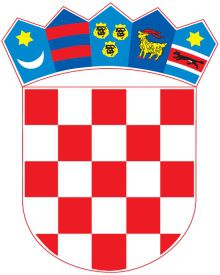         REPUBLIKA HRVATSKA          ZADARSKA ŽUPANIJA OSNOVNA ŠKOLA KRUNE KRSTIĆA                   Z   A   D   A   RZadar,  8. ožujka 2024. godineKLASA: 602-01/23-01/163URBROJ: 2198-1-2-23-11Na temelju Pravilnika o izvođenju izleta, ekskurzija i drugih odgojno-obrazovnih aktivnosti izvan škole („Narodne novine“, 67/14., 81/15 i 53/21.), roditelji učenika četvrtih razreda OŠ Krune Krstića na roditeljskom sastanku održanom  dana 8.3.2024.godine donijeli suODLUKUI.PERLA svjetska putovanja, odabrana je za organizaciju škole u prirodi učenika četvrtih razreda OŠ Krune Krstića.II.Ova odluka stupa na snagu danom donošenja i objavljuje se na internetskoj stranici škole.Predsjednik  Povjerenstva            Goran Ćuk